Remembering Her Majesty The QueenDear Parents,Today in school, pupils In Years 1-6 held a special Collective Worship in memory of Her Majesty The Queen using resources provided to schools from the Church of England. During this period of mourning, you may wish to use some of the resources attached with your child(ren) at home. Please do remind your children that they can speak to adults in school at any time if they have worries or concerns. Yours sincerely,Mr CottrellGracious God, we give thanksfor the life of your servant Queen Elizabeth,for her faith and her dedication to duty.Bless our nation as we mourn her deathand may her example continue to inspire us;through Jesus Christ our Lord.Amen.A prayer from the Church of England on the death of Her Majesty The QueenSpiritual Development Activities for Home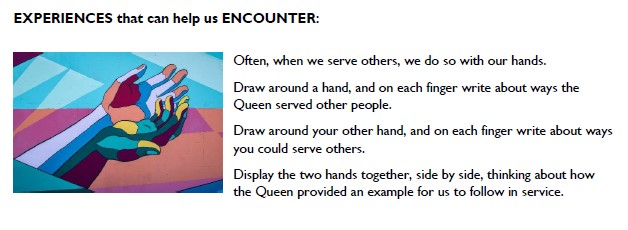 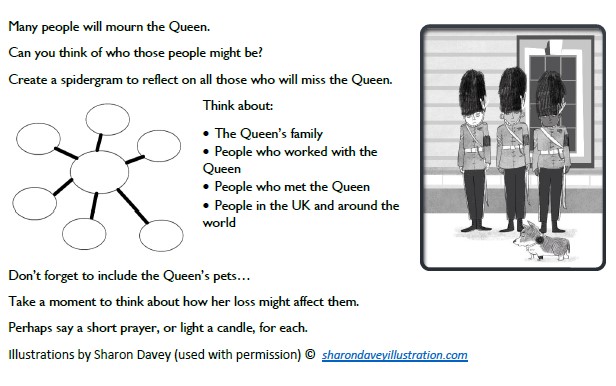 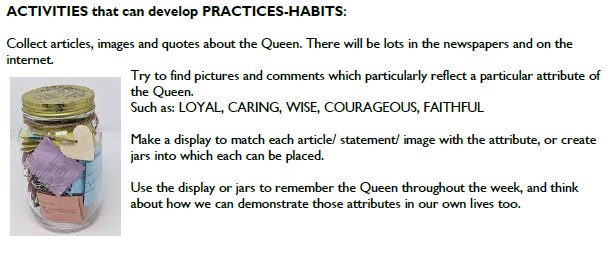 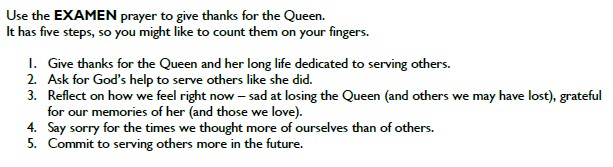 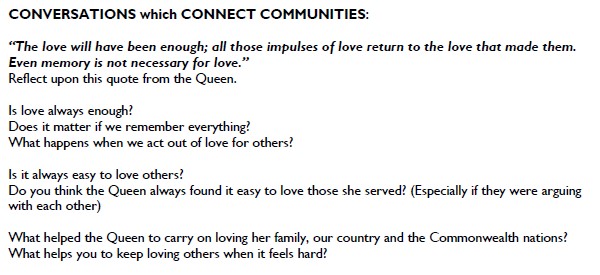 